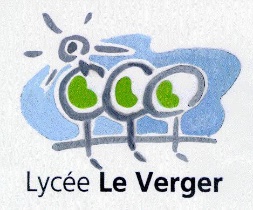 Année universitaire 2020 -2021Date : _____________________________________Signature du responsable et de l’étudiantIDENTITE DE L’ELEVENom : __________________________________________________________Prénoms : _______________________________________________________Né (e) le : _______________________________________________________N° Département de naissance : ________________Nationalité : ________________________________Numéro INE : _______________________________Scolarité année 2020 – 2021Date d’inscription : ____________________________Division 	 BTS 1ère année			 BTS 2ème année Section		 Assurance		 Banque	 NDRCDernier établissement fréquenté par l’étudiantClasse : _________________________________Etablissement : ___________________________________________________(Nom du lycée – Ville)Baccalauréat obtenu (L, ES, S, Pro, STMG) : ____________________________Année obtention du baccalauréat : _______________________Moyenne : _______________	Mention : ________________Cursus Universitaire ou autres : ______________________________________Etudiant boursier en 2020 -2021		 OUI		 NONEtudiant boursier en 2020 -2021		 OUI		 NONResponsable légal 1Nom : _________________________Prénom : _______________________Adresse : _______________________Code Postal : ____________________Ville : __________________________Tél domicile : ____________________Tel portable : ____________________Tel travail : ______________________@ Courriel : ______________________Profession : ______________________Responsable légal 2Nom : _________________________Prénom : _______________________Adresse : _______________________Code Postal : ____________________Ville : __________________________Tél domicile : ____________________Tel portable : ____________________Tel travail : ______________________@ Courriel : ______________________Profession : ______________________Coordonnées de l’étudiantL’étudiant habite chez 	 Responsable légal 1 	 Responsable légal 2Ou a sa propre adresse : _______________________________________________________________________________________________________________Code postal :	___________________	Ville : _____________________________@ Courriel : ________________________________________________________ Mobile : _________________________________________________________